В соответствии с Федеральном Законом от 17.07.2009 N 172-ФЗ "Об антикоррупционной экспертизе нормативных правовых актов и проектов нормативных правовых актов", Законом Чувашской Республики от 04.06.2007 N 14 "О противодействии коррупции", постановлением Кабинета Министров Чувашской Республики от 25 декабря 2007 г. N 348 "О порядке проведения антикоррупционной экспертизы нормативных правовых актов Чувашской Республики и их проектов", Уставом  Малояушского  сельского поселения Вурнарского  района Чувашской Республики, в целях повышения качества нормотворческой деятельности органов местного самоуправления, выявления и устранения в нормативных правовых актах органов местного самоуправления и их проектах положений, повышающих вероятность коррупционных действий,  в целях приведения нормативно-правового акта в соответствие с действующим законодательством, администрация Малояушского   сельского поселения Вурнарского района Чувашской Республики п о с т а н о в л я е т:1. Утвердить Порядок проведения антикоррупционной экспертизы муниципальных нормативных правовых актов и проектов муниципальных правовых актов органов местного самоуправления Малояушского сельского поселения Вурнарского района Чувашской Республики   (приложение).2. Признать утратившим силу постановление администрации Малояушского  сельского поселения Вурнарского  района Чувашской Республики от 08.04.2014 г. №43 «Об утверждении  Порядка проведения антикоррупционной экспертизы нормативных  правовых актов администрации  Малояушского сельского поселения Вурнарского района Чувашской Республики и их проектов»;3.Настоящее постановление вступает в силу после его официального опубликования.  Глава Малояушского сельского поселения Вурнарского района Чувашской Республики                                            С.К.Волков Приложениек постановлению администрации Малояушского сельского поселения от 18.02. 2022г.№ 7ПОРЯДОКПРОВЕДЕНИЯ АНТИКОРРУПЦИОННОЙ ЭКСПЕРТИЗЫ МУНИЦИПАЛЬНЫХ НОРМАТИВНЫХ ПРАВОВЫХ АКТОВ И ПРОЕКТОВ МУНИЦИПАЛЬНЫХ ПРАВОВЫХ АКТОВ ОРГАНОВ МЕСТНОГО САМОУПРАВЛЕНИЯ МАЛОЯУШСКОГО  СЕЛЬСКОГО ПОСЕЛЕНИЯ ВУРНАРСКОГО  РАЙОНА ЧУВАШСКОЙ РЕСПУБЛИКИI. Общие положения 1.1. Настоящий Порядок определяет процедуру проведения антикоррупционной экспертизы муниципальных нормативных правовых актов и их проектов органов местного самоуправления Малояушского  сельского поселения Вурнарского  района Чувашской Республики (далее -  Малояушского  сельского поселения) в целях выявления в них коррупциогенных факторов и их последующего устранения в соответствии с методикой проведения антикоррупционной экспертизы нормативных правовых актов и проектов нормативных правовых актов, утвержденной Постановлением Правительства Российской Федерации от 26 февраля 2010 года № 96 (далее - методика).1.2. Антикоррупционной экспертизе подлежат муниципальные нормативные правовые акты администрации Малояушского  сельского поселения и муниципальные нормативные правовые акты Собрания депутатов Малояушского  сельского поселения, (далее - действующие акты), проекты муниципальных нормативных правовых актов администрации Малояушского  сельского поселения и проекты муниципальных нормативных правовых актов Собрания депутатов Малояушского  сельского поселения (далее - проекты актов).1.3. Антикоррупционную экспертизу проводят:- уполномоченное должностное лицо администрации  Малояушского  сельского поселения;- уполномоченный главой Малояушского  сельского поселения и Собранием депутатов  Малояушского  сельского поселения специалист администрации Малояушского  сельского поселения по проведению антикоррупционной экспертизы действующих актов и их проектов (далее - уполномоченный специалист);- администрацией  сельского поселения  в установленном законодательством  порядке направляются проекты НПА в прокуратуру Вурнарского района   для проведения антикоррупционной экспертизы;- независимые эксперты, аккредитованные в соответствии с законодательством Российской Федерации (далее - независимые эксперты).1.4. В настоящем Порядке используются основные понятия, предусмотренные федеральными законами "О противодействии коррупции" и "Об антикоррупционной экспертизе нормативных правовых актов и проектов нормативных правовых актов".II. Порядок проведения антикоррупционной экспертизы действующих актов и проектов актов 2.1. Антикоррупционная экспертиза действующих актов и проектов актов проводится по решению органов местного самоуправления Малояушского  сельского поселения, определенных статьей 8 Закона Чувашской Республики "О противодействии коррупции", а также в случаях, установленных пунктом 2.2 настоящего Порядка.2.2.Уполномоченное должностное лицо администрации Малояушского  сельского поселения проводит антикоррупционную экспертизу:подготавливаемых им проектов актов администрации Малояушского  сельского поселения;действующих актов администрации Малояушского  сельского поселения в установленной сфере деятельности, в том числе изданных им муниципальных нормативных правовых актов.Уполномоченный специалист Малояушского  сельского поселения проводит антикоррупционную экспертизу:проектов актов Собрания депутатов Малояушского  сельского поселения и Главы  Малояушского  сельского поселения;действующих актов Собрания депутатов Малояушского  сельского поселения и Главы Малояушского  сельского поселения.2.3. Антикоррупционная экспертиза проектов актов проводится уполномоченным специалистом в срок до 3 рабочих дней, а особо сложных - 5 рабочих дней.Антикоррупционная экспертиза действующих актов проводится уполномоченным специалистом в срок до 15 рабочих дней.2.4. Антикоррупционная экспертиза действующих актов и проектов актов проводится в соответствии с методикой проведения антикоррупционной экспертизы нормативных правовых актов и проектов нормативных правовых актов, утвержденной постановлением Правительства Российской Федерации от 26 февраля 2010 г. N 96.2.5. Результаты антикоррупционной экспертизы проекта акта отражаются разработчиком проекта акта в заключении по форме согласно приложению к настоящему Порядку.При выявлении коррупциогенных факторов по результатам проведенной антикоррупционной экспертизы проекта акта уполномоченным специалистом составляется заключение.В случае если при проведении антикоррупционной экспертизы проекта акта уполномоченным специалистом не выявлены коррупциогенные факторы, им осуществляется визирование проекта без составления заключения.По результатам проведения антикоррупционной экспертизы действующего акта уполномоченным специалистом составляется заключение по форме согласно приложению к настоящему Порядку.2.6. В заключении отражаются следующие сведения:перечень коррупциогенных факторов, содержащихся в действующем акте (проекте акта);рекомендации по изменению формулировок положений действующего акта (проекта акта) для устранения коррупциогенных факторов;наличие в действующем акте (проекте акта) положений, специально направленных на предотвращение коррупции, и рекомендации по их включению;в случаях, установленных законодательством Чувашской Республики, информация о размещении администрацией  Малояушского  сельского поселения на официальном сайте Малояушского   сельского поселения в информационно-телекоммуникационной сети "Интернет" проекта акта с указанием дат начала и окончания приема заключений по результатам проведения независимой антикоррупционной экспертизы.2.7. Заключение по результатам проведения антикоррупционной экспертизы действующего акта (проекта акта), составленное уполномоченным специалистом, направляется главе Малояушского  сельского поселения Вурнарского  района Чувашской Республики, Собранию депутатов Малояушского  сельского поселения, по решению которого была проведена антикоррупционная экспертиза действующего акта, уполномоченным должностным лицом администрации в установленной сфере деятельности (разработчиком проекта акта) - главе  Малояушского  сельского поселения.III. Независимая антикоррупционная экспертиза 	3.1. Организации и граждане вправе в инициативном порядке за счет собственных средств участвовать в проведении независимой антикоррупционной экспертизы действующих актов и проектов актов (далее соответственно - независимая экспертиза, независимые эксперты).Независимыми экспертами не могут являться организации и граждане, принимавшие участие в подготовке проекта акта, а также организации, находящиеся в ведении органов местного самоуправления   Малояушского  сельского поселения - разработчика проекта акта.В отношении действующих актов или проектов актов, содержащих сведения конфиденциального характера, независимая экспертиза не проводится.3.2.Уполномоченное должностное лицо администрации Малояушского  сельского поселения, уполномоченный специалист вправе направлять действующие акты, проекты актов на независимую антикоррупционную экспертизу.Срок приема заключений по результатам независимой экспертизы, устанавливаемый специалистом - разработчиком проекта акта, не может быть меньше срока, установленного для его рассмотрения заинтересованными специалистами и организациями.3.3. В целях обеспечения возможности проведения независимой экспертизы проекты актов, затрагивающие права, свободы и обязанности человека и гражданина или затрагивающие права и обязанности организаций, подлежат размещению специалистом администрации Малояушского  сельского поселения - разработчиком соответствующих проектов на официальном сайте  Малояушского  сельского поселения в информационно-телекоммуникационной сети "Интернет" в течение рабочего дня, соответствующего дню их направления на согласование специалистам администрации и в организации.Срок приема заключений по результатам независимой экспертизы, устанавливаемый специалистом администрации  Малояушского  сельского поселения - разработчиком проекта, не может быть меньше срока, установленного для его рассмотрения заинтересованными специалистами и организациями.3.4. В целях обеспечения возможности проведения независимой экспертизы проектов нормативных правовых актов Малояушского  сельского поселения, затрагивающих права, свободы и обязанности человека и гражданина, устанавливающих правовой статус организаций или имеющих межведомственный характер, специалист - разработчик указанных проектов актов размещает их на официальном сайте  Малояушского   сельского поселения в информационно-телекоммуникационной сети "Интернет" в течение рабочего дня после проведения юридической экспертизы проекта акта.Срок проведения независимой экспертизы, устанавливаемый специалистом администрации  Малояушского  сельского поселения - разработчиком указанных проектов нормативных правовых актов, не может быть меньше срока проведения их юридической экспертизы.3.5. По результатам независимой экспертизы действующего акта, проекта акта составляется заключение.Заключение направляется по почте или курьерским способом либо в виде электронного документа:по действующему акту Малояушского  сельского поселения уполномоченному должностному лицу администрации Малояушского    сельского поселения, уполномоченному специалисту;по проекту акта - специалисту администрации  Малояушского   сельского поселения администрации  Малояушского   сельского поселения - разработчику проекта акта.IV. Учет результатов антикоррупционной экспертизы 4.1. Коррупциогенные факторы, выявленные при проведении независимой экспертизы проекта акта, а также антикоррупционной экспертизы проекта акта, проведенной уполномоченным специалистом, устраняются на стадии доработки проекта акта специалистом администрации   Малояушского  сельского поселения - разработчиком проекта акта.4.2. В случае несогласия разработчика проекта акта с результатами антикоррупционной экспертизы, проведенной уполномоченным специалистом, свидетельствующими о наличии в проекте коррупциогенных факторов, разработчик вносит указанный проект на рассмотрение главы  Малояушского   сельского поселения, председателю Собрания депутатов   Малояушского  сельского поселения с обоснованием своего несогласия.К проекту акта, вносимому специалистом - разработчиком проекта акта на рассмотрение Главы Малояушского  сельского поселения, председателя Собрания депутатов  Малояушского   сельского поселения, прилагаются все поступившие заключения, составленные по итогам независимой экспертизы.4.3. Разработчик проекта акта согласно заключению по результатам антикоррупционной экспертизы действующего акта обязан в целях устранения коррупциогенных факторов подготовить проект решения о внесении изменений в действующий акт.V. Предоставление нормативных правовых актов и их проектов в прокуратуру для проведения антикоррупционной экспертизы. 	5.1. Все действующие акты (проекты актов) Малояушского    сельского поселения в обязательном порядке подлежат проверке на соответствие законодательству и антикоррупционной экспертизе, проводимых прокуратурой Вурнарского  района Чувашской Республики (далее - прокуратура).5.2. Проекты актов предоставляются в прокуратуру для проведения проверки на предмет соответствия законодательству не позднее, чем за 10 дней до предполагаемой даты их принятия.Передача действующих актов и проектов актов осуществляется ответственным лицом администрации Малояушского  сельского поселения на бумажном носителе с сопроводительным письмом, подписанным должностным лицом органа местного самоуправления, либо в форме электронного документа на адрес электронной почты прокуратуры, с последующим направлением на бумажном носителе.5.3. Ежемесячно до 05 числа месяца, следующего за отчетным, в прокуратуру представляются в электронном виде все принятые в истекшем месяце муниципальные нормативные правовые акты органов местного самоуправления  Малояушского  сельского поселения нарочно с приложением перечня принятых нормативных правовых актов в электронном виде и на бумажном носителе лицом, на которое возложены обязанности по направлению в прокуратуру нормативных правовых актов органов местного самоуправления  Малояушского   сельского поселения.5.4. При поступлении из прокуратуры требования прокурора об изменении действующего акта уполномоченное лицо в течение дня, следующего за днем поступления требования прокурора сообщает об этом главе Малояушского  сельского поселения, подготавливает все необходимые документы для рассмотрения требования прокурора в срок, не превышающий 10 дней с момента его поступления, а также подготавливает проект муниципального нормативного правового акта о внесении изменений (отмене) муниципального нормативного правового акта, на который принесено требование прокурора.Администрация Малояушского  сельского поселения не позднее, чем за 5 дней до дня рассмотрения направляет извещение прокурору о дате и месте рассмотрения требования прокурора.5.5. О результатах рассмотрения требований прокурора сообщается прокурору в письменной форме с приложением копии муниципального нормативного правового акта о внесении изменений (отмене) муниципального нормативного правового акта, на который принесено требование прокурора, в течение 10 дней с момента получения требования прокурора.5.6. В случае поступления из прокуратуры Вурнарского  района Чувашской Республики отрицательного заключения на проект акта, проект акта дорабатывается в соответствии с заключением прокурора, приводится в соответствие с действующим законодательством и повторно направляется в прокуратуру для антикоррупционной и правовой экспертизы. Приложениек Порядку проведенияантикоррупционной экспертизынормативных правовых актовМалояушского  сельского поселенияи их проектовЗаключениепо результатам проведения антикоррупционной экспертизы_________________________________________________________________(наименование нормативного правового акта (проекта нормативного правового акта) Чувашской Республики)________________________________________________________________Вариант 1:В _______________________________________________________________(наименование нормативного правового акта (проекта нормативного правового акта) Чувашской Республики)________________________________________________________________не выявлены коррупциогенные факторы. Вариант 2:В _______________________________________________________________(наименование нормативного правового акта (проекта нормативного правового акта) Чувашской Республики)_________________________________________________________________выявлены следующие коррупциогенные факторы: (наименование нормативного правового акта (проекта нормативного правового_________________________________________________________________акта) Чувашской Республики)размещен на сайт http://gov.cap.ru/?gov_id=322 в информационно-телекоммуникационной сети "Интернет" _________________.(дата)Дата окончания приема заключений по результатам проведения независимой антикоррупционной экспертизы <**> _________________________________.__________________________ ______________ _______________________(руководитель органа                                                  (подпись)                  (расшифровка подписи)исполнительной властиЧувашской Республики)_______________________(дата)<*>В графе указываются также наличие в нормативном правовом акте (проекте нормативного правового акта) Чувашской Республики положений, специально направленных на предотвращение коррупции, и рекомендации по их включению.<**>Заполняется в случаях, установленных законодательством Чувашской Республики.      ЧĂВАШ РЕСПУБЛИКИВАРНАР РАЙОНĚ 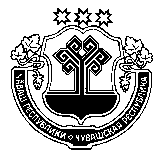 ЧУВАШСКАЯ РЕСПУБЛИКА ВУРНАРСКИЙ РАЙОН  КЕСЕН КИПЕКЯЛ ПОСЕЛЕНИЙЕНАДМИНИСТРАЦИЕ ЙЫШАНУ«18» нарăс  2022г.   №07          КЕСЕН КИПЕКсалиАДМИНИСТРАЦИЯ МАЛОЯУШСКОГО СЕЛЬСКОГОПОСЕЛЕНИЯ ПОСТАНОВЛЕНИЕ«18» февраля 2022г.   № 07с. МАЛЫЕ ЯУШИОб утверждении Порядка проведенияантикоррупционной экспертизымуниципальных правовых актов и проектов муниципальных правовых актов органов  местного самоуправления Малояушского  сельского поселения Вурнарского района Чувашской РеспубликиКоррупциогенный факторПоложение анализируемого нормативного правового акта (проекта нормативного правового акта) Чувашской РеспубликиВозможные коррупционные проявленияПредложения и рекомендации <*>